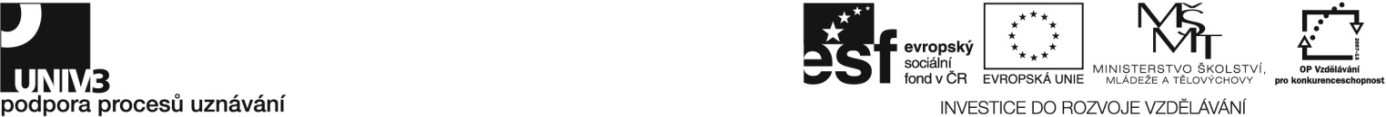 Konkrétní zadání41-046-H Chovatel a ošetřovatel ovcí a koz  Zadání pro účastníky ověřování Písemná zkouška Charakterizujte systémy chovu pro ovce a kozy.Popište základní pastevní systémy a technologie.Popište péči o zdraví ovcí a koz, uveďte preventivní opatření a popište prevenci proti zavlečení chorob.Popište způsoby a technologické postupy používané při získávání mléka u koz a ovcí.Uveďte činitele ovlivňující množství a kvalitu získaného mléka.Ústní zkouška Vysvětlete povinnost registrace hospodářství, vyjmenujte pověřené organizace a uveďte způsoby vedení evidence ovcí a koz.Popište postup při obnově trvalých travních porostů.Popište zásady správné manipulace se zvířaty.Charakterizujte zásady bezpečnosti při práci se zvířaty. Vysvětlete techniku krmení a vyjmenujte kategorie krmiv.Objasněte význam doplňkových krmiv a premixů.Popište skladbu pastevních a lučních porostů a zásady produkce objemných krmiv.Popište zásady napájení zvířat.Vysvětlete význam pastvy a charakterizujte jednotlivé systémy pastvy.Popište zařízení používaná na pastvinách.Popište zásady poskytnutí první pomoci při zranění zvířete.Charakterizujte způsoby připouštění používané u ovcí a koz.Popište základní znaky říje u ovcí a koz.Uveďte délku březosti a způsoby zjišťování gravidity u ovcí a koz.Charakterizujte průběh jednotlivých fází porodu.Vysvětlete zásady odchovu jehňat do odstavu a jehniček a beránků po odstavu.Vysvětlete význam konzumace mléka a uveďte jeho složení.Charakterizujte technologie a pomůcky na zpracování mléka.Uveďte hlavní principy a zásady při zpracování mléka.Praktická zkouška Označte vybrané jehně připravenými pomůckami. Určete a charakterizujte běžná plemena ovcí a koz.Předveďte čištění a dezinfekci zadaných stájových prostor. Posuďte stájové prostředí v zadaném objektu pro zvířata a případně navrhněte opatření pro zlepšení zoohygienických podmínek. Předveďte správný přístup ke zvířatům při dodržení zásad bezpečnosti práce s nimi. Určete zadané vzorky krmiv a senzoricky posuďte jejich kvalitu a vhodnost pro zkrmování.Zvolte vhodná krmiva pro vysokobřezí kozy s ohledem na roční období.Rozpoznejte příznaky onemocnění zvířete. Změřte teplotu vybrané ovci a vyhodnoťte naměřenou hodnotu. Popište změny chování zvířete s vysokou teplotou.Odeberte vzorek trusu a vyjmenujte zástupce parazitů vyskytujících se u ovcí.Proveďte aplikaci odčervovací pasty.Předveďte korekturu paznehtů u vybrané ovce s ohledem na dodržení bezpečnosti práce a dodržení zásad welfare. Nejprve řekněte, jak budete při úpravě postupovat. Předveďte péči o matku a mládě bezprostředně po porodu. Předveďte manuální dojení kozy.Předveďte základní ošetření mléka po nadojení.Aktuálně platný standard (schválen 26. 3. 2010) umožňuje u několika kompetencí plnění kritérií hodnocení výběrovým způsobem. Záleží tedy na autorizované osobě, která do zadání zařadí. V tomto případě ale s touto možností nepočítáme a ve vzorovém zadání jsou zařazena kritéria hodnocení všechna. Soupis materiálního a technického zabezpečení pro zajištění ověřování Podnik zaměřený na chov masných a mléčných plemen ovcí a koz. Místnost pro písemnou část zkoušky.Jehně k označení, pomůcky na označování zvířat.Prostor stájí k posouzení mikroklimatu.Minimálně tři vzorky krmiv k posouzení.Teploměr, ovce vhodná k měření teploty.Odčervovací pasta.Pomůcky k úpravě paznehtů – kopytní nože a nůžky, dehtový sprej, dezinfekce.Přípravky a pomůcky vhodné k úklidu a desinfekci stájových prostor a dojírny.Kontrola dodržení časového limituČinnost podle zadáníČasový limit (v min.)Písemná zkouška 60Ústní zkouška120Praktická zkouška300Doba trvání zkoušky (6 až 9 hodin)480 min.